                                                                                                       УТВЕРЖДАЮ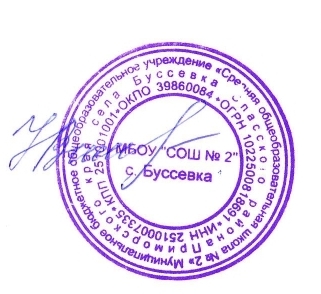                                                                                                          Директор МБОУ «СОШ№2» с. Буссевка_____________Н.В. Неделько                                                                                       31.08.2023 г.УЧЕБНЫЙ ПЛАНМуниципального бюджетного общеобразовательного учреждения«Средней общеобразовательной школы №2» села БуссевкаСпасского муниципального районана 2023-2024 учебный годНАЧАЛЬНОЕ ОБЩЕЕ ОБРАЗОВАНИЕ  Учебный план для 1-4  класса МБОУ «СОШ №2» с. Буссевка на 2023 – 2024 учебный год                                ОСНОВНОЕ ОБЩЕЕ ОБРАЗОВАНИЕУчебный план для 5 -7  класса «СОШ №2» с. Буссевка на 2023 – 2024 учебный годУчебный план для 8 - 9 классов МБОУ «СОШ №2» с. Буссевка на 2023 – 2024 учебный годУчебный план для 10 класса МБОУ «СОШ №2» с. Буссевка на 2023 – 2024 учебный годГуманитарный профильУчебный план  для 11  класса МБОУ «СОШ № 2» с.  Буссевка на 2023 – 2024 учебный годУниверсальный профильФедеральный учебный план начального общего образования (5-дневная учебная неделя)Федеральный учебный план начального общего образования (5-дневная учебная неделя)Федеральный учебный план начального общего образования (5-дневная учебная неделя)Федеральный учебный план начального общего образования (5-дневная учебная неделя)Федеральный учебный план начального общего образования (5-дневная учебная неделя)Федеральный учебный план начального общего образования (5-дневная учебная неделя)Федеральный учебный план начального общего образования (5-дневная учебная неделя)Предметные областиУчебные предметы/классыКоличество часов в неделюКоличество часов в неделюКоличество часов в неделюКоличество часов в неделюВсегоПредметные областиУчебные предметы/классыIIIIIIIVВсегоОбязательная частьОбязательная частьРусский язык и литературное чтениеРусский язык555520Русский язык и литературное чтениеЛитературное чтение444416Иностранный языкИностранный язык-2226Математика и информатикаМатематика444416Обществознание и естествознание (Окружающий мир)Окружающий мир22228Основы религиозных культур и светской этикиОсновы религиозных культур и светской этики---11ИскусствоИзобразительное искусство11114ИскусствоМузыка11114ТехнологияТехнология11114Физическая культураФизическая культура22228Итого:Итого:2022222387Часть, формируемая участниками образовательных отношенийЧасть, формируемая участниками образовательных отношений1113Элективный курс:Функциональная грамотность «Читаем, считаем, наблюдаем»;«Азбука здоровья»;функциональная грамотность «Решаем сложные задачи»Элективный курс:Функциональная грамотность «Читаем, считаем, наблюдаем»;«Азбука здоровья»;функциональная грамотность «Решаем сложные задачи»111Учебные неделиУчебные недели33343434135Всего часовВсего часов6937827827823039Максимально допустимая недельная Максимально допустимая недельная 2123232390Предметные областиПредметные областиУчебные предметыКоличество часов в неделюКоличество часов в неделюКоличество часов в неделюКоличество часов в неделюВсегоПредметные областиПредметные областиУчебные предметыV классVI классVI классVII классВсегоОбязательная частьОбязательная частьОбязательная частьОбязательная частьОбязательная частьОбязательная частьОбязательная частьРусский язык и литератураРусский языкРусский язык566415Русский язык и литератураЛитератураЛитература33328Иностранный языкАнглийский языкАнглийский язык33339Математика и информатикаМатематикаМатематика55510Математика и информатикаАлгебраАлгебра33Математика и информатикаГеометрияГеометрия22Математика и информатикаВероятность и статистикаВероятность и статистика11Математика и информатикаИнформатикаИнформатика11Общественно-научные предметыИстория История 22226Общественно-научные предметыОбществознаниеОбществознание1112Общественно-научные предметыГеографияГеография11124Естественнонаучные предметыФизикаФизика22Естественнонаучные предметыХимияХимияЕстественнонаучные предметыБиологияБиология11113ИскусствоМузыкаМузыка11113ИскусствоИзобразительное искусствоИзобразительное искусство11113ТехнологияТехнологияТехнология22226Физическая культура и Основы безопасности жизнедеятельностиОБЖОБЖФизическая культура и Основы безопасности жизнедеятельностиФизическая культураФизическая культура22226ОДНКНРОДНКНРОДНКНР112ИтогоИтогоИтого2729303086Часть, формируемая участниками образовательных отношенийЧасть, формируемая участниками образовательных отношенийЧасть, формируемая участниками образовательных отношений21114Элективный курс: Функциональная грамотность;«Основы жизненно важных навыков»Элективный курс: Функциональная грамотность;«Основы жизненно важных навыков»Элективный курс: Функциональная грамотность;«Основы жизненно важных навыков»1111131Учебные неделиУчебные неделиУчебные недели34343434102Всего часовВсего часовВсего часов9861020105410543060Максимально допустимая недельная нагрузкаМаксимально допустимая недельная нагрузкаМаксимально допустимая недельная нагрузка2930313190Предметные областиУчебные предметыКоличество часов в неделюКоличество часов в неделюИтогочасовпо школеИтогочасовпо школеПредметные областиУчебные предметыVIII классIX классIX классОбязательная частьОбязательная частьОбязательная частьОбязательная частьОбязательная частьОбязательная частьОбязательная частьРусский язык и литератураРусский язык33366Русский язык и литератураЛитература23355Родной русский и родная литератураРодной русский язык0,50,50,511Родной русский и родная литератураРодная литература0,50,50,511Иностранный языкАнглийский язык33366Математика и информатикаМатематикаМатематика и информатикаАлгебра33366Математика и информатикаГеометрия22244Математика и информатикаИнформатика11122Общественно-научные предметыИстория России Всеобщая история22244Общественно-научные предметыОбществознание11122Общественно-научные предметыГеография22244Естественнонаучные предметыФизика23355Естественнонаучные предметыХимия22244Естественнонаучные предметыБиология22244ИскусствоМузыка111ТехнологияТехнология111Физическая культура и Основы безопасности жизнедеятельностиОБЖ11122Физическая культура и Основы безопасности жизнедеятельностиФизическая культура22244ИтогоИтого3131316262Часть, формируемая участниками образовательных отношенийЧасть, формируемая участниками образовательных отношений12233Элективный курс:Функциональная грамотность;«Трудные вопросы языка»«Практикум по математике»Элективный курс:Функциональная грамотность;«Трудные вопросы языка»«Практикум по математике»11111111111Учебные неделиУчебные недели3434346868Всего часовВсего часов10881122112222102210Максимально допустимая недельная нагрузкаМаксимально допустимая недельная нагрузка3233336565Предметная областьУчебный предметУровень5-ти дневная неделяПредметная областьУчебный предметУровеньКол-во часов в неделюПредметная областьУчебный предметУровеньX классОбязательная частьОбязательная частьРусский язык и литератураРусский языкБ2Русский язык и литератураЛитератураБ3Иностранные языкиИностранный языкБ3Математика и информатикаАлгебра и начала математического анализаБ2Математика и информатикаГеометрияБ2Математика и информатикаВероятность и статистикаБ1Математика и информатикаИнформатикаБ1Естественно-научные предметыФизикаБ2Естественно-научные предметыХимияБ1Естественно-научные предметыБиологияБ1Общественно-научные предметыИсторияУ4Общественно-научные предметыОбществознаниеУ4Общественно-научные предметыГеографияБ1Физическая культура, ОБЖФизическая культураБ2Физическая культура, ОБЖОсновы безопасности жизнедеятельностиБ1Индивидуальный проект1ИтогоИтого31Часть, формируемая участниками образовательных отношенийЧасть, формируемая участниками образовательных отношенийЧасть, формируемая участниками образовательных отношений3«Сочинение: секреты и законы мастерства»Практикум по общей биологииПрактикум по математике«Сочинение: секреты и законы мастерства»Практикум по общей биологииПрактикум по математикеЭ1«Сочинение: секреты и законы мастерства»Практикум по общей биологииПрактикум по математике«Сочинение: секреты и законы мастерства»Практикум по общей биологииПрактикум по математикеЭ1«Сочинение: секреты и законы мастерства»Практикум по общей биологииПрактикум по математике«Сочинение: секреты и законы мастерства»Практикум по общей биологииПрактикум по математикеЭ1Учебные неделиУчебные неделиУчебные недели34Всего часовВсего часовВсего часов1156Максимально допустимая недельная нагрузкаМаксимально допустимая недельная нагрузкаМаксимально допустимая недельная нагрузка34Предметная областьУчебный предметУровень5-ти дневная неделяПредметная областьУчебный предметУровеньКол-во часов в неделюПредметная областьУчебный предметУровеньXI классОбязательная частьОбязательная частьРусский язык и литератураРусский языкБ1Русский язык и литератураЛитератураБ3Родной язык и родная литератураРодная литератураБ1Иностранные языкиИностранный языкБ3Математика и информатикаАлгебра и начала математического анализаБ3Математика и информатикаГеометрияБ2Естественно-научные предметыАстрономия Б1Естественно-научные предметыФизикаБ2Естественно-научные предметыБиологияБ1Общественно-научные предметыИсторияБ2Общественно-научные предметыОбществознаниеБ2Физическая культура, экология и основы безопасности жизнедеятельностиФизическая культураБ2Физическая культура, экология и основы безопасности жизнедеятельностиОсновы безопасности жизнедеятельностиБ1Индивидуальный проектЭ1ИтогоИтого25Часть, формируемая участниками образовательных отношенийЧасть, формируемая участниками образовательных отношенийЧасть, формируемая участниками образовательных отношений7Предметы и курсы по выбору:ГеографияХимияИнформатика«Современный русский»Практикум по общей биологииПрактикум по математикеПредметПредметПредметЭЭЭ111211Учебные неделиУчебные неделиУчебные недели34Всего часовВсего часовВсего часов1088Максимально допустимая недельная нагрузкаМаксимально допустимая недельная нагрузкаМаксимально допустимая недельная нагрузка32